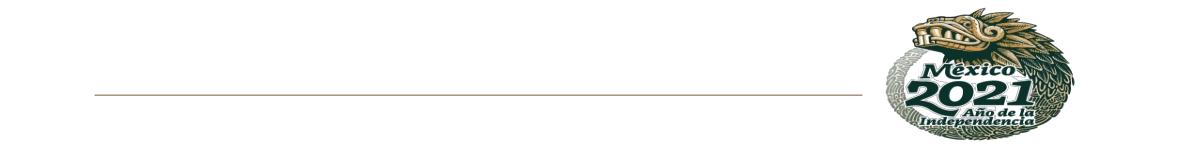 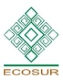 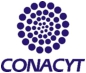 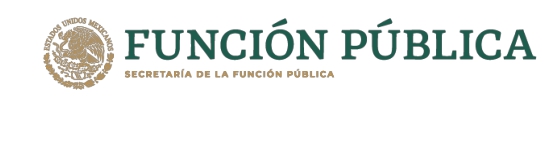 Comité de Control y Desempeño Institucional deEl Colegio de la Frontera Sur (COCODI-ECOSUR)Segunda Sesión Ordinaria 2021Fecha: 26/04/2021.Hora: 13:00 hrs.Sitio: Carretera Panamericana y Periferico Sur s/n, Barrio de María Auxiliadora, San Cristóbal de Las Casas, Chiapas.Sede: Carretera Panamericana y Periférico Sur, sin número, Barrio María Auxiliadora, C.P.29290, San Cristóbal de Las Casas, Estado de Chiapas. Tel. 967 674 9000.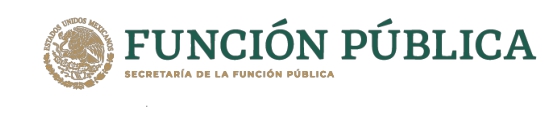 Comité de Control y Desempeño Institucional deEl Colegio de la Frontera Sur (COCODI-ECOSUR)Segunda Sesión Ordinaria 2021Sede: Carretera Panamericana y Periférico Sur, sin número, Barrio María Auxiliadora, C.P.29290, San Cristóbal de Las Casas, Estado de Chiapas. Tel. 967 674 9000.No.NombreIntegrantes del ComitéInstituciónFirma1Dra. María del Carmen Pozo de la TijeraDirectora General deEl Colegio de la Frontera Sur.PresidentaECOSUR2Lic. Carmen Santiago Domínguez BarriosTitular del Órgano Interno de Control enEl Colegio de la Frontera Sur.Vocal EjecutivoECOSUR3Mtro. Darío Antonio Huerta DomínguezRepresentante de la Coordinadora Sectorial.Vocal SuplenteCONACYT4Mtra. Leticia Espinosa Cruz Directora de Administración y Coordinadora de Control Interno de El Colegio de la Frontera Sur.VocalECOSUR5Lic. Martín Joel Tlapalamatl Espinosa Subdirector de Seguimiento y ControlInvitado representante de la UCEMGPSFP6Lic. Enrique Guillermo Ayala CovarrubiasTitular de la Unidad de Tecnologías de la Información(UTIC).VocalECOSUR7Mtro. Ángel Jonathan García Romo Delegado y Comisario Propietario Sector Educación y CulturaÓrgano de VigilanciaSFP8Mtra. Adriana Alicia Quiroga CarapiaEnlace del Sistema de Control InternoInvitadaECOSUR9Ing. Aldo Romeo Guillén BermúdezEnlace de Administración de Riesgos.InvitadoECOSUR10Dra. Alma Beatriz Grajeda JiménezCoordinadora de Vinculación deEl Colegio de la Frontera Sur.InvitadaECOSUR11Dr. Everardo Barba Macías Coordinador General Académico de El Colegio de la Frontera Sur.InvitadoECOSUR12Dra. Dora Elia Ramos Muñoz Coordinadora General de Posgrado de El Colegio de la Frontera Sur.InvitadaECOSUR13Dr. Daniel Guadalupe Pech PoolCoordinador de la Unidad Regional Campeche.InvitadoECOSUR14M en C. Benigno Gómez y GómezCoordinador de la Unidad Regional San Cristóbal.InvitadoECOSUR15Dr. Felipe Eloy Sosa CorderoCoordinadora de la Unidad Regional Chetumal.InvitadaECOSUR16Dr. Edi Álvaro Malo RiveraCoordinador de la Unidad Regional Tapachula.InvitadoECOSUR17Dr. Rodimiro Ramos ReyesCoordinador de la Unidad Regional Villahermosa.InvitadoECOSUR18C.P.C. Isaí Hernández Martínez Auditor Externo.InvitadoIntegradora C.EmpresariaS.C